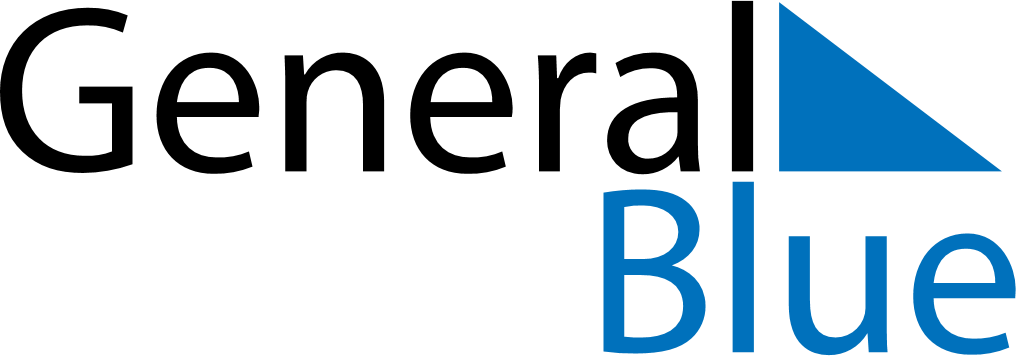 February 2030February 2030February 2030February 2030South KoreaSouth KoreaSouth KoreaSundayMondayTuesdayWednesdayThursdayFridayFridaySaturday11234567889Korean New Year101112131415151617181920212222232425262728